Questionnaire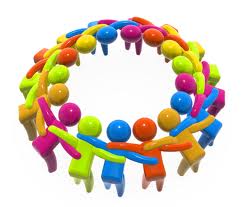 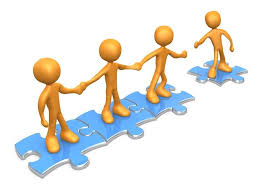 Method of Gathering Data for SOCIAL FactorsName _______________________Circle the appropriate number when answering the following questions:1 = very effective		2 = sometimes  effective	  3 = not effectiveThink about your performance and how effective you are at:Co-operating with others on your team			1	2	3Co-operating with the umpire					1	2	3Fulfilling your role						1	2	3Showing etiquette						1	2	3Respecting others						1	2	3Using fair play and sportsmanship				1	2	3Including everyone on your team				1	2	3Motivation to do well for yourself (intrinsic)		1	2	3Motivation to do well for others (extrinsic)		1	2	3Motivation to do well for a prize (extrinsic)	1	2	3Receiving feedback from others			1	2	3Giving feedback to others				1	2	3Blocking out noise/spectators			1	2	3Do facilities affect your performance?		YES/NODoes the weather affect your performance?	YES/NOWhat are you most effective at? __________________________________________________________________________________________________________________What are you least effective at? __________________________________________________________________________________________________________________